ГОСТ 25912.2—91УДК 691.328-41:006.354                                                                                   Группа Ж33ГОСУДАРСТВЕННЫЙ СТАНДАРТ СОЮЗА ССРПЛИТЫ ЖЕЛЕЗОБЕТОННЫЕ ПРЕДВАРИТЕЛЬНОНАПРЯЖЕННЫЕ ПАГ-18 ДЛЯ АЭРОДРОМНЫХ ПОКРЫТИЙКонструкцияReinforced concrete prestressed slabsPAG-18 for aerodrome pavement.  StructureОКП 586711Дата введения 01.01.92Настоящий стандарт распространяется на предварительно напряженные железобетонные плиты ПАГ-18 размерами в плане 62 м и толщиной 18 см, изготовляемые из тяжелого бетона и предназначенные для устройства сборных аэродромных покрытий, и устанавливает конструкцию указанных плит.1. Форма плит — по ГОСТ 25912.0.2. Технические показатели плит приведены в табл. 1.Таблица 1Примечания:1. Расход напрягаемой арматуры и общий расход арматуры на плиту приведены:над чертой — теоретический при условной длине стержней напрягаемой арматуры, равной 6000 мм;под чертой — с учетом выпусков напрягаемой арматуры для ее захвата при натяжении, длина которой принята 6250 мм.Дополнительный расход металла на изготовление анкеров для временного закрепления напрягаемой арматуры на упорах формы составляет 2,4 кг на плиту.2. Расход напрягаемой арматуры и общий расход арматуры на плиту уточняют с учетом действительной длины напрягаемой арматуры, принимаемой в зависимости от способа натяжения арматуры и конструкции захватных устройств для ее натяжения.3. Плиты должны удовлетворять всем требованиям ГОСТ 25912.0 и настоящего стандарта.4. Армирование плит должно соответствовать приведенному на чертеже.Примечание. Допускается расположение двух средних стержней продольной напрягаемой арматуры с расстоянием между ними в интервале 350 — 450 мм.5. Верхние и нижние арматурные сетки С3 следует крепить скобами К2 (поз. 17).Средние сетки С4 закрепляют путем переплетения с напрягаемой продольной арматурой согласно чертежу (сеч. 3—3) или скобами К5, устанавливаемыми по длине сетки через 100 см и в три ряда по ее ширине через 80 см.6. Номинальная толщина защитного слоя бетона до арматуры: 32 мм — для нижней и верхней напрягаемой арматуры; 21 мм — для стержней сетки С3; 27 мм  для стержней сетки С4.При закреплении сетки С4 путем переплетения с напрягаемой арматурой толщину защитного слоя бетона до стержней сетки С4 определяют исходя из схемы, приведенной на чертеже (сеч. 3—3).7. Спецификация арматурных и монтажно-стыковых изделий, а также выборка арматурной стали на плиту приведены в табл. 2. 8. Арматурные и монтажно-стыковые изделия  по ГОСТ 25912.4.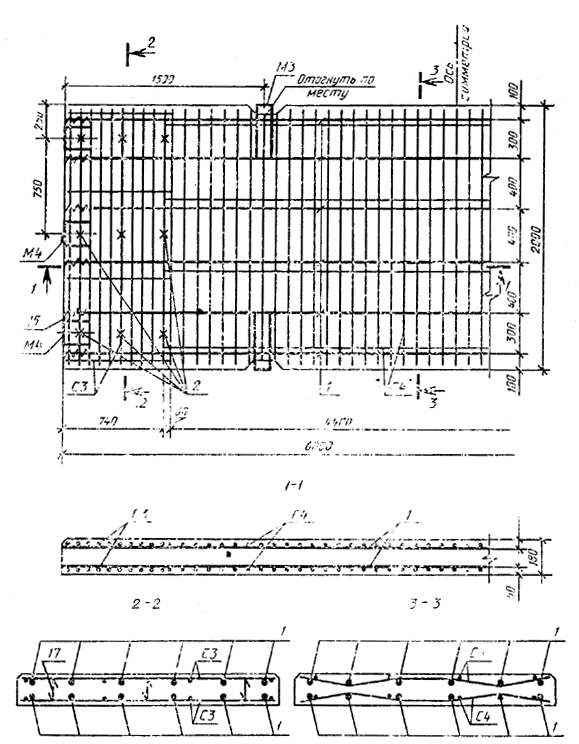 1 — напрягаемая арматура; 2 — крепление сеток С3 Черт. 1Таблица 2Примечания:1. По согласованию с потребителем допускается замена монтажно-стыковых изделий М4 на М4а или М4б по ГОСТ 25912.4 или на изделия другой конструкции при условии обеспечения эксплуатационных качеств аэродромного покрытия.2. При креплении сеток С4 скобами К5 их число на плиту — 15, расход стали на них составляет 0,22 кг па плиту.ИНФОРМАЦИОННЫЕ ДАННЫЕ1. РАЗРАБОТАН И ВНЕСЕН Министерством обороны СССРразработчикиБ. И. Демин, канд. техн. наук (руководитель темы); В. А. Долинченко, канд. техн. наук; Н. Б. Васильев, канд. техн. наук, К. Д. Жуков; В. М. Скубко2 УТВЕРЖДЕН И ВВЕДЕН В ДЕЙСТВИЕ Постановлением Государственного строительного комитета СССР от 12.03.91 № 83. ВЗАМЕН ГОСТ 25912.2-834. ССЫЛОЧНЫЕ НОРМАТИВНО-ТЕХНИЧЕСКИЕ ДОКУМЕНТЫНапрягаемая продольная Класс бетона по прочностиКласс бетона по прочностиОбъем бетона на Расход арматуры на плиту, кгРасход арматуры на плиту, кгРасход арматуры на плиту, кгМарка плитыарматура на плитуна растяжение при изгибена сжатиеплиту, м3НапрягаемаяНенапрягаемаяИтогоПАГ-18V1214АтV 1214АV87,1190,5ПАГ-I8IV1214АтIVС 1214АтIV 1214AIVBbtb3,6В252,1690,7103,4194,1Арматурные и монтажно-Арматурные и монтажно-Число Выборка арматурной стали на плитуВыборка арматурной стали на плитуВыборка арматурной стали на плитустыковые изделиястыковые изделияизделий на плитуСечениеОбщая длина, мМасса, кгСетка С3Сетка С3410АII 5ВрI79,20 12,0048,88 1,72Сетка С4Сетка С425ВрI212,4030,58Монтажно-стыковые изделияМ3422АI 10АI3,20 2,009,52 1,24М4618АI 5ВрI4,38 2,708,76 0,42Спираль (поз. 15) Спираль (поз. 15) 243ВрI30,001,56Скоба К2 (поз. 17)Скоба К2 (поз. 17)185ВрI4,860,67Обозначение НТД, на который дана ссылкаНомер пунктаГОСТ 25912.0-91 1; 3 ГОСТ 25912.4-91Табл. 2; 8